          УКАЗАНИЕО внесении изменения в Указание Приднестровского республиканского банкаот 9 февраля 2018 года № 1043-У «О регулировании отдельных операций с наличной иностранной валютой, при расчетах по внешнеэкономическим сделкамбез заключения внешнеэкономических контрактов» (регистрационный № 8137 от 12 февраля 2018 года) (САЗ 18-7)Утверждено Решением правленияПриднестровского республиканского банкаПротокол № 6 от 27 февраля 2021 годаЗарегистрировано Министерством юстицииПриднестровской Молдавской РеспубликиРегистрационный № 10072 от 18 марта 2021 года(САЗ № 21-11)Настоящее Указание разработано в соответствии с Законом Приднестровской Молдавской Республики от 7 мая 2007 года № 212-З-IV «О центральном банке Приднестровской Молдавской Республики» (САЗ 07-20), Законом Приднестровской Молдавской Республики от 6 июня 1995 года «О валютном регулировании и валютном контроле» (СЗМР 95-2). 1. Внести в Указание Приднестровского республиканского банка от 9 февраля 2018 года № 1043-У «О регулировании отдельных операций с наличной иностранной валютой, при расчетах по внешнеэкономическим сделкам без заключения внешнеэкономических контрактов» (регистрационный № 8137 от 12 февраля 2018 года) (САЗ 18-7) с изменениями и дополнениями, внесенными указаниями Приднестровского республиканского банка от 27 августа 2018 года № 1103-У (регистрационный № 8410 от 28 августа 2018 года) (САЗ 18-35); от 2 ноября 2019 года № 1200-У (регистрационный № 9101 от 6 ноября 2019 года) (САЗ 19-43); от 12 октября 2020 года № 1296-У (регистрационный № 9782 от 2 ноября 2020 года) (САЗ 20-45), (далее – Указание) следующее изменение:в пункте 1 Указания слова «молдавские леи или гривны в сумме» заменить словами «доллары США, молдавские леи или гривны в общей сумме».2. Настоящее Указание вступает в силу по истечении 7 (семи) рабочих дней со дня официального опубликования.Председатель                                                                                                                  В. ТИДВАг. Тирасполь27 февраля 2021 года№ 1328-УБАНКА РЕПУБЛИКАНЭ НИСТРЯНЭ 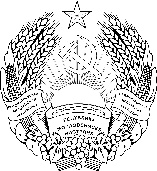 ПРИДНIСТРОВСЬКИЙРЕСПУБЛIКАНСЬКИЙ БАНКПРИДНЕСТРОВСКИЙ РЕСПУБЛИКАНСКИЙ БАНКПРИДНЕСТРОВСКИЙ РЕСПУБЛИКАНСКИЙ БАНКПРИДНЕСТРОВСКИЙ РЕСПУБЛИКАНСКИЙ БАНК